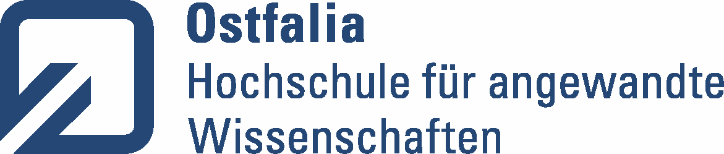 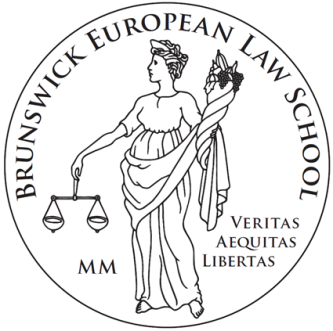 Berichtüber das erste Praxissemesterim Bachelorstudiengang (LL.B.)der Fakultät Recht - Brunswick European Law School (BELS)an der Ostfalia Hochschule für angewandte WissenschaftenHochschule Braunschweig/Wolfenbüttelvorgelegt bei:		Prof. Dr. jur. Diethard Breitkopf, LL.M.vorgelegt von:	,Matrikelnummer: Wolfenbüttel, InhaltsverzeichnisInhaltsverzeichnis	IIAbkürzungsverzeichnis	IIIAbbildungsverzeichnis	IVTabellenverzeichnis	IVI.	Einleitung	11.	Ziel der Arbeit	12.	Methodisches Vorgehen	1II.	Kapitel II.	11.	Unterkapitel 1.	12.	Unterkapitel 2.	1a)	Unterkapitel a)	1b)	Unterkapitel b)	13.	Unterkapitel 3.	2III.	Kapitel III.	21.	Unterkapitel 1.	22.	Unterkapitel 2.	23.	Unterkapitel 3.	2IV.	Kapitel IV.	21.	Unterkapitel 1.	22.	Unterkapitel 2.	23.	Unterkapitel 3.	2V.	Fazit	2Anhangsverzeichnis	VIILiteraturverzeichnis	XVersicherung an Eides statt	XIIAbkürzungsverzeichnisAbbildungsverzeichnisAbb. 1) Musterabbildung	1TabellenverzeichnisTab. 1) Mustertabelle	1EinleitungUnterkapitel 1Unterkapitel 2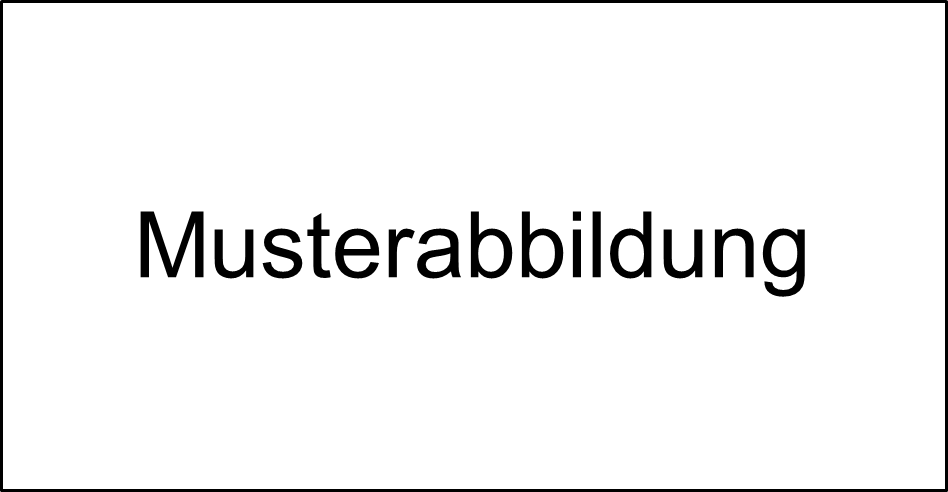 Abb. 1) MusterabbildungKapitel II.Unterkapitel 1.Unterkapitel 2.Unterkapitel a)Unterkapitel b)Tab. 1) MustertabelleUnterkapitel 3.Kapitel III.Unterkapitel 1.Unterkapitel 2.Unterkapitel 3.Kapitel IV.Unterkapitel 1.Unterkapitel 2.Unterkapitel 3.FazitAnhangAnhangsverzeichnisAnhang A: Musteranhang 1	XIAnhang B: Musteranhang 2	XIIAnhang A: Musteranhang 1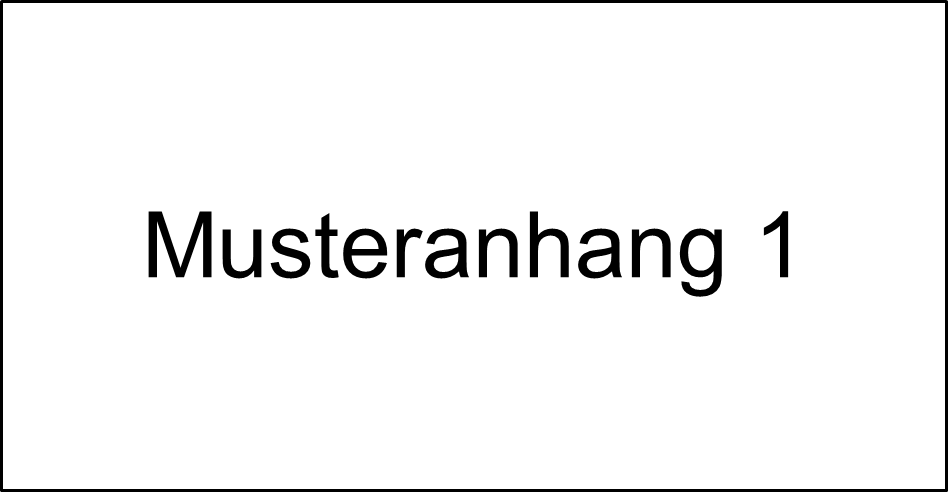 Anhang B: Musteranhang 2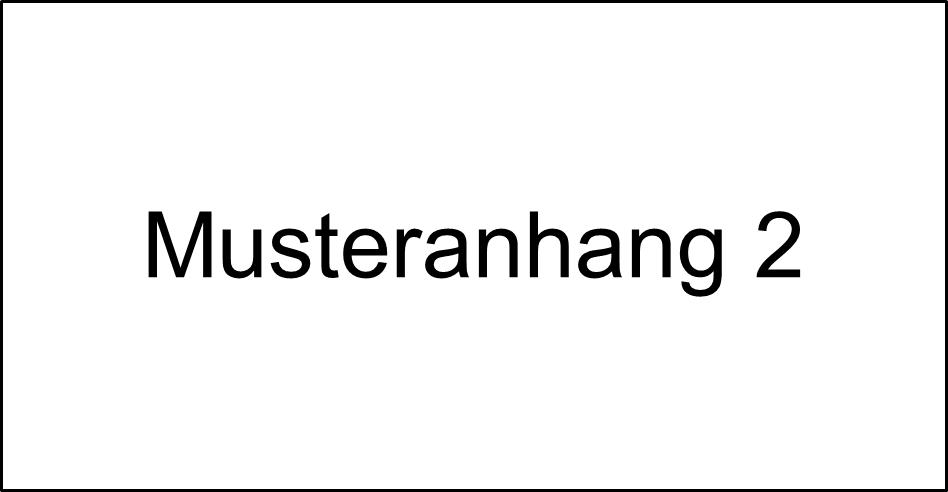 LiteraturverzeichnisBeckemper, Katharina, Unvernunft als Zurechnungskriterium in den „Retterfällen“, in: Heinrich, Manfred (Hrsg.), in: Strafrecht als Scientia Universalis – Festschrift für Claus Roxin zum 80. Geburtstag, Berlin 2011, 397-350 (zit. Beckemper: in FS Roxin). Berger, Michael/ Chalupsky, Jutta/ Hartmann, Frank, Change Management – (Über-) Leben in Organisationen, ibo Schriftenreihe, Bd. 4, 7. Aufl., Gießen 2013.Bruns, Michael, Die Bedeutung der operativen Fallanalyse im Strafverfahren, in: Täterprofile bei Gewaltverbrechen. Mythos, Theorie, Praxis und forensische Anwendung des Profilings, hrsg. v. Cornelia Mulsoff und Jens Hoffmann, 2. Aufl., Heidelberg 2006, 275-272.Bundesministerium der Justiz und für Verbraucherschutz (BMJV) (Hrsg.), Beratungshilfe und Prozesskostenhilfe: Informationen zu dem Beratungshilfegesetz und zu den Regelungen der Zivilprozessordnung über die Prozesskostenhilfe, <bmjv.de/SharedDocs/Publikationen/DE/Beratungs_PKH_2016.pdf?__blob=publicationFile&v=7>,(letzter Aufruf: 30.11.2016, 11:18 Uhr). Deutsche Gesellschaft für Personalführung e.V. (Hrsg.), Herausforderung Change Management: Mit professioneller Personalarbeit Veränderungen zum Erfolg bringen, DGFP-Praxis Edition, Bd. 98, Bielefeld 2011.Emmerich, Volker, Urteilsbesprechung zum Urteil des BGH vom 30.06.1987 – VI ZR 257/86, BGHZ 101, 215, in: JuS 1988, 153-156.Fischer, Thomas, Strafgesetzbuch und Nebengesetze, Kommentar, 56. Aufl., München 2009.Große Peclum, Karl-Heinz/Krebber, Markus/Lips, Richard (Hrsg.), Erfolgreiches Management in der Post Merger Integration: Fallstudie Commerzbank AG, Wiesbaden 2012.Hack, Andreas, Monetäre Anreizgestaltung in Gründungsunternehmen, 	Habil. Technische Universität Dortmund, Wiesbaden, 2011.Heuser, Achim/Heidenreich, Jürgen/Förster, Hartmut, Auslandsentsendung und Beschäftigung ausländischer Arbeitnehmer. Rechtliche Aspekte beim internationalen Mitarbeitereinsatz, 2. Aufl., München/Unterschleißheim 2003, (zit.: Auslandsentsendung).Höfler, M. et al, Abenteuer Change Management, Handfeste Tipps aus der Praxis für alle, die etwas bewegen wollen, 5. Aufl., Frankfurt am Main 2014.Leipziger Kommentar, Strafgesetzbuch, Laufhütte, Heinrich Wilhelm, Rissing-van Saan, Ruth und Tiedemann, Klaus (Hrsg.), Bd. 2 (§§32 bis 55), 12. Aufl., Berlin 2006, (zit.: Name Bearbeiter, in: LK-StGB). Löwisch, Manfred, Arbeitskampf und Arbeitskampfrecht, in: Gaugler, Eduard/Oechsler, Walter/Weber, Wolfgang (Hrsg.), in: Handwörterbuch des Personalwesens, 3. Aufl., Stuttgart 2004, Sp. 257-268 (zit. HWP). Lubbers, Patrick, Ein Schwabe geht über Grenze: Aus dem schwäbischen Familienbetrieb wurde im Laufe der Jahre ein internationaler Player mit 8000 Mitarbeitern. Das erfordert einen Kulturwandel, in: Personalmagazin 04/2015, 24-27.Meyer-Großner, Lutz, Strafprozessordnung, Kommentar, 51. Aufl., München 2008.Niedersächsisches Landesjustizportal, Ratgeber für gerichtliche Verfahren: Insolvenzverfahren, Abschnitt Nr. 3: Verfahrenseröffnung, <justizportal.niedersachsen.de/service/ratgeber_gerichtliche_verfahren/insolvenzverfahren-56783.html#Verfahrenser%C3%B6ffnung>, (letzter Aufruf: 01.12.2016, 10:38 Uhr). Palandt, Otto (Begr.), Bürgerliches Gesetzbuch, Kommentar, 65. Aufl., München 2006, (zit.: Name Bearbeiter, in:Palandt).Plewka, Harald/Klümpen-Neusel, Claudia, Die Entwicklung des Steuerrechts, in: NJW 2009, 1392-1397.Putzke, Holm/Scheinfeld, Jörg, Anmerkung zu BVerfG, Beschl. v. 08.04.2004, 2 BvR 182/03, in: StV 2005, 644-646. Rheinberg, Falko, Motivation, Grundriss der Psychologie, Bd. 6, 7. Aufl., 	Stuttgart 2008.Von Rosenstiel, Lutz, Grundlagen der Organisationspsychologie: Basiswissen und Anwendungshinweise, 6. Aufl., Stuttgart 2007.Rudolph, Udo, Motivationspsychologie Kompakt, 3. Aufl., Weinheim/ Basel 	2013.Spelsiek, Jan, Motivationsorientierte Steuerung des Wissenstransferverhal-tens: Modellierung, empirische Analyse und Anreizsystemgestaltung, 	Gabler Edition Wissenschaft, Unternehmenskooperation und Netzwerkmanagement, Diss. Universität München, Wiesbaden, 2005.Springer Gabler, Kompaktlexikon Management: 2.000 Begriffe nachschlagen, verstehen und anwenden, Wiesbaden 2013.Vosswinkel, Johannes, Menschenrechte in Russland, hrsg. v. Bundesinstitut für politische Bildung, 12.10.2009, < https://www.bpb.de/internationales/weltweit/menschenrechte/38780/russland?p=all>, (letzter Aufruf:15.12.2016, 14:33 Uhr).Vormeier, Jürgen, Anm. zu BVerwG, Urt. v. 03.12.2004, 6 A 10/02, in: jurisPR-BVerwG 10/2005, Anm. 1. Wessels, Johannes/Beulke, Werner/Satzger, Helmut, Strafrecht Allgemeiner Teil. Die Straftat und ihr Aufbau, 46. Aufl., Heidelberg 2016.Windel, Peter Axel, Anm. zu BVerfG, Urt. vom 17.07.2002, 1 BvF 1/01, 1BvF 2/01, in: JR 2003, 144-154.X GmbH (Hrsg.), Qualifizierungsmodul I der internen Personalentwicklung, Braunschweig 2014.Zelesniack, Elena/ Grolmann, Florian, Die besten Change Management-Modelle im Vergleich, Abschnitt Nr. 2, <organisationsberatung.net/change-management-modelle-im-vergleich/>, (letzter Aufruf: 15.05.2016, 14:33 Uhr).Versicherung an Eides stattIch versichere an Eides statt, dass die Prüfungsleistung von mir selbständig und ohne unzulässige fremde Hilfe erbracht wurde.Wolfenbüttel, _________________________________Unterschrift Studierende/-rMusterMusterMuster